Kioskvakt Ørnefjell 2022Versjon 06.05.22Påmelding til Hege Kjelleberg – hege.kk@hotmail.com / mob 482 82 967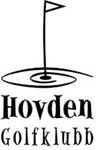 Åpningstider kioskvakt 2022Lørdag 10.00 – 17.00Søndag 10.00 – 17.00DatoNavnMerknader21.05-22.05Ann 28.05-29.05Astrid og Erling04.06-05.0611.06-12.06Anna Lise og Pippen18.06-19.06Anna Lise og Pippen25.06-26.06Ånund Nomeland02.07-03.07Astrid og Erling09.07-10.07Beate16.07-17.07Grete J23.07-24.0730.07-31.0706.08-07.0813.08-14.0820.08-21.0827.08-.28.08Ingrid03.09-04.09Mia og Alf10.09-11.09Antona17.09-18.09Trygve og Vidar24.09-25.09Mia og Alf01.10-02.10Anne Liv og Reidar08.10-09.10Anne Liv og Reidar